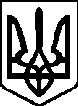 ЧЕРГОВІ МІСЦЕВІ ВИБОРИ25 жовтня 2020 рокуЦЕНТРАЛЬНО-МІСЬКА РАЙОННА У МІСТІ КРИВОМУ РОЗІТЕРИТОРІАЛЬНА ВИБОРЧА КОМІСІЯ   ДНІПРОПЕТРОВСЬКОЇ ОБЛАСТІвул. Свято-Миколаївська, 27, м. Кривий Ріг, Криворізький район,Дніпропетровська область, 50000ПОСТАНОВА № 16716 год.00 хв.«15» квітня  2020 року                                                                                    м. Кривий РігПро реєстрацію обраного депутата Центрально-Міської районної у місті ради VIII скликання      На підставі особистої заяви обраного депутата Центрально-Міської районної у місті ради Барейши Ольги Анатоліївни, поданої до Центрально-Міської районої у місті Кривому Розі  територіальної виборчої комісії, відповідно до частин першої, третьої, шостої статті 283, статтею 36, пунктами 17, 18 частини другої статті 206 Виборчого кодексу України та Постановою ЦВК №433 від 28.10.2020 «Про роз’яснення щодо порядку реєстрації обраних депутатів Верховної Ради Автономної Республіки Крим, обласних, районних, міських, районних у місті, сільских, селищних рад,сільских, селищних, міських голів», Центрально-Міська районна у місті Кривому Розі територіальна виборча комісія постановляє:Зареєструвати депутатом Центрально-Міської районної у місті ради VIII скликання Барейшу Ольгу Анатоліївну, 31.07.1991 року народження, обрану(згідно постанови Центрально-Міської районної у місті Кривому Розі територіальної виборчої комісії № 166 від 13 квітня 2021 року)   у територіальному виборчому окрузі № 2 від Криворізької Міської організації ПОЛІТИЧНОЇ ПАРТІЇ «СЛУГА НАРОДУ».Цю постанову оприлюднити на  офіційному веб-сайті виконавчого комітету Центрально-Міської районної у місті ради. Передати належним чином завірену копію цієї постанови до Центральної виборчої комісії.Голова Центрально-Міської районної  у місті Кривому Розі територіальної виборчої комісії                                                                        Н. Медведюк
           					
Секретар Центрально-Міської районної  у місті Кривому Розі територіальної виборчої комісії                                                                          І. Гальченко .